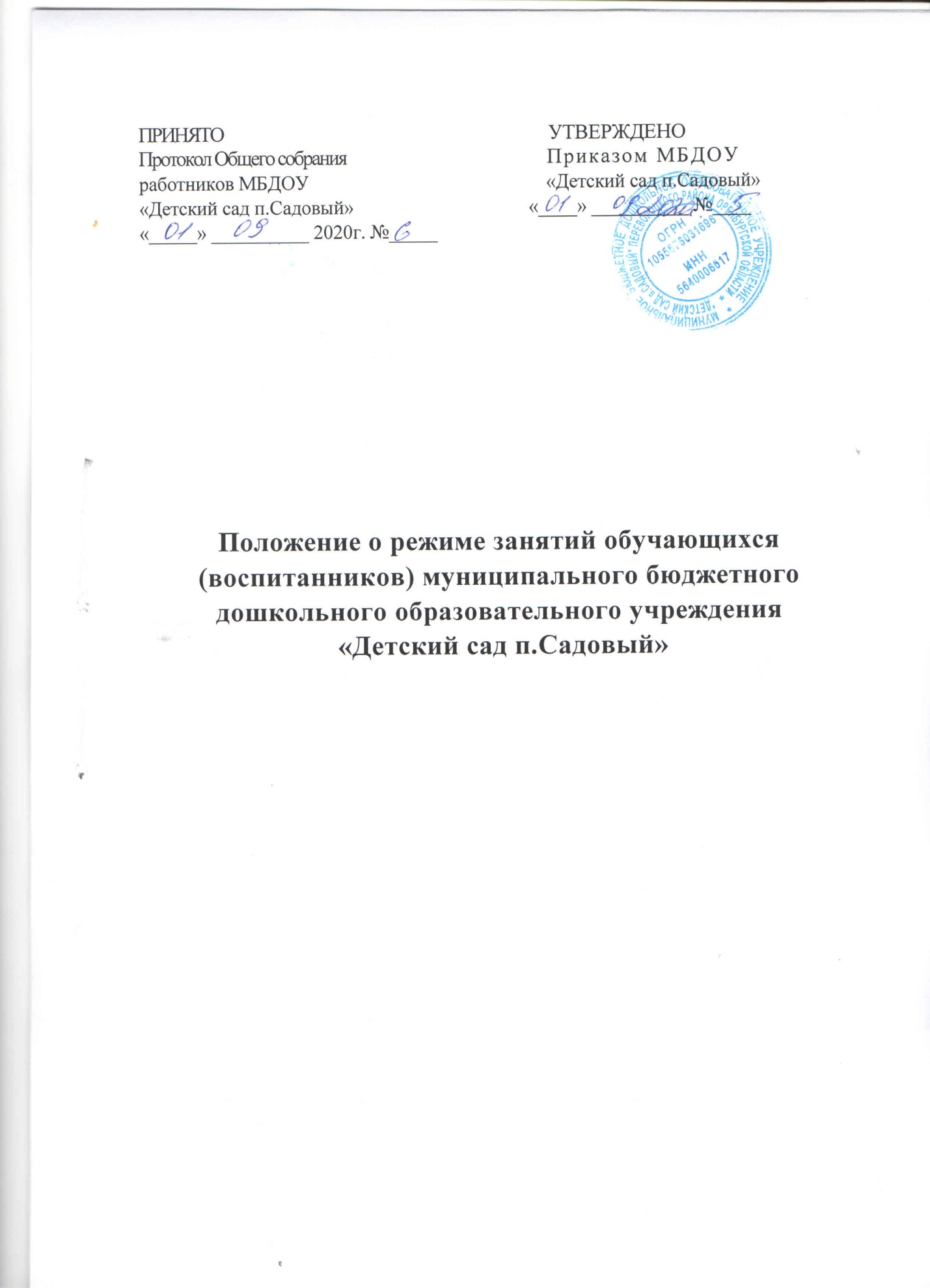 Общие положения1.1. Настоящее Положение о режиме занятий обучающихся (воспитанников) (далее -	 Положение) 	муниципального бюджетного 	дошкольногообразовательного учреждения «Детский сад п.Садовый»(далее - Учреждение) разработано в соответствии с:- ч.2 ст.30 Федерального закона от 29.12.2012 № 273-ФЗ «Об образовании в Российской Федерации»;- Постановлением федеральной службы по надзору в сфере защиты прав потребителей и благополучия человека от 15.05.2013 № 26 об утверждении СанПиН 2.4.1.3049-13 «Санитарно-эпидемиологические требования к устройству, содержанию и организации режима работы дошкольных образовательных организаций» (ред. от 27.08.2015);- Приказом Министерства образования и науки РФ от 17.10.2013г. № 1155 «Об утверждении федерального государственного образовательного стандарта дошкольного образования»;- Приказом Министерства образования и науки Российской Федерации от 30.08.2013 №	1014 «Об утверждении Порядка организации и осуществления образовательной деятельности по основным общеобразовательным программам - образовательным программам дошкольного образования»;- Уставом муниципального бюджетного дошкольного 	образовательного учреждения «Детский сад п.Садовый» и другиминормативными актами, регламентирующими образовательный процесс в Учреждении.1.2. Положение регламентирует режим занятий обучающихся (воспитанников) Учреждения.2. Режим занятий обучающихся (воспитанников)2.1. Образовательный процесс в Учреждении осуществляется в соответствии с образовательной программой дошкольного образования (реализуется в группах	 общеразвивающей	 направленности).2.2. Образовательный процесс организуется и проводится в соответствии с требованиями СанПин.2.3. При организации образовательного процесса	проводят каникулы, согласно календарному учебному графику, с 01.06. по 	31.08. - летнийоздоровительный период.2.4. Во время каникул и летнего оздоровительного периода, в Учреждении занятия не проводятся, кроме занятий по физическому развитию. Образовательная	 деятельность с детьми осуществляется в совместнойдеятельности педагога с детьми, другими детьми, самостоятельной деятельности детей и при проведении режимных моментов, в разнообразных видах детской деятельности.2.5. Регулируют организацию образовательной деятельности учебный план и календарный учебный график, составленные на текущий учебный год и утвержденные руководителем Учреждения.2.6. Продолжительность занятий для детей составляет:-  в группе общеразвивающей направленности для детей 2-3 лет - не более 10 минут;-  в группе общеразвивающей направленности для детей 3-4 лет - не более 15 минут;-  в группе общеразвивающей направленности для детей 4-5 лет - не более 20 минут;- в группе общеразвивающей направленности для детей 5-6 лет - не более 25 минут;- в группе общеразвивающей направленности для детей 6-7 лет - не более 30 минут.2.7. Максимально допустимый объем образовательной нагрузки в первой половине дня не превышает:- в группе общеразвивающей направленности для детей 2-3 лет - 20 минут;- в группе общеразвивающей направленности для детей 3-4 лет - 30 минут;-  в группе общеразвивающей направленности для детей 4-5 лет - 40 минут;- в группе общеразвивающей направленности для детей 5-6 лет – 45 минут;- в группе общеразвивающей направленности для детей 6-7 лет – 1,5 часа.Занятие с детьми старшего дошкольного возраста осуществляется вовторой половине дня после дневного сна. Его продолжительность составляет не более 25-30 минут в день.2.9. В середине времени, отведенного на занятие, проводится физкультурная минутка. Перерывы между периодами занятий составляют - не менее 10 минут.2.10. Занятия, требующие повышенной познавательной активности и умственного напряжения детей, организуется в первую половину дня. Для профилактики утомления детей они сочетаются с занятиями физической культурой и музыкальной деятельностью.2.11. Занятия по физическому развитию для детей в возрасте от 2 до 7 лет организуются 3 раза в неделю. Длительность занятия по физическому развитию зависит от возраста детей и составляет:- в группе общеразвивающей направленности для детей 2-3 лет - 10 минут;-  в группе общеразвивающей направленности для детей 3-4 лет - 15 минут;- в группе общеразвивающей направленности для детей 4-5 лет - 20 минут;- в группе общеразвивающей направленности для детей 5-6 лет - 25 минут;- в группе общеразвивающей направленности для детей 6-7 лет - 30 минут.                            Один раз в неделю, для детей 5-7 лет, круглогодично занятия по физическому развитию организуются на открытом воздухе. Их проводят только при отсутствии у детей медицинских противопоказаний и наличии у детей спортивной одежды, соответствующей погодным условиям. Занятия по физическому развитию проводятся с учетом здоровья детей при постоянном контроле со стороны медицинского работника.2.12. В теплый период, при благоприятных метеорологических условиях занятия по физическому развитию организовываются на открытом воздухе.2.13. Задачи образовательных областей реализуются также в совместной деятельности педагога с детьми, другими детьми, самостоятельной деятельности при проведении режимных моментов ежедневно в различных видах детской деятельности.2.14.  В Учреждении с детьми работает специалист:	 музыкальный руководитель.- В группах общеразвивающей направленности детей 2-3 и 3-4 лет работает специалист: музыкальный руководитель.- В группах общеразвивающей направленности детей 4-5 и 5-6 лет работают специалист: музыкальный руководитель.- В группе общеразвивающей направленности детей 6-7 лет работают специалист: музыкальный руководитель.З.Ответственность3.1. Режим занятий обучающихся (воспитанников) обязателен для исполнения всеми участниками образовательных отношений.Срок действия данного Положения не ограничен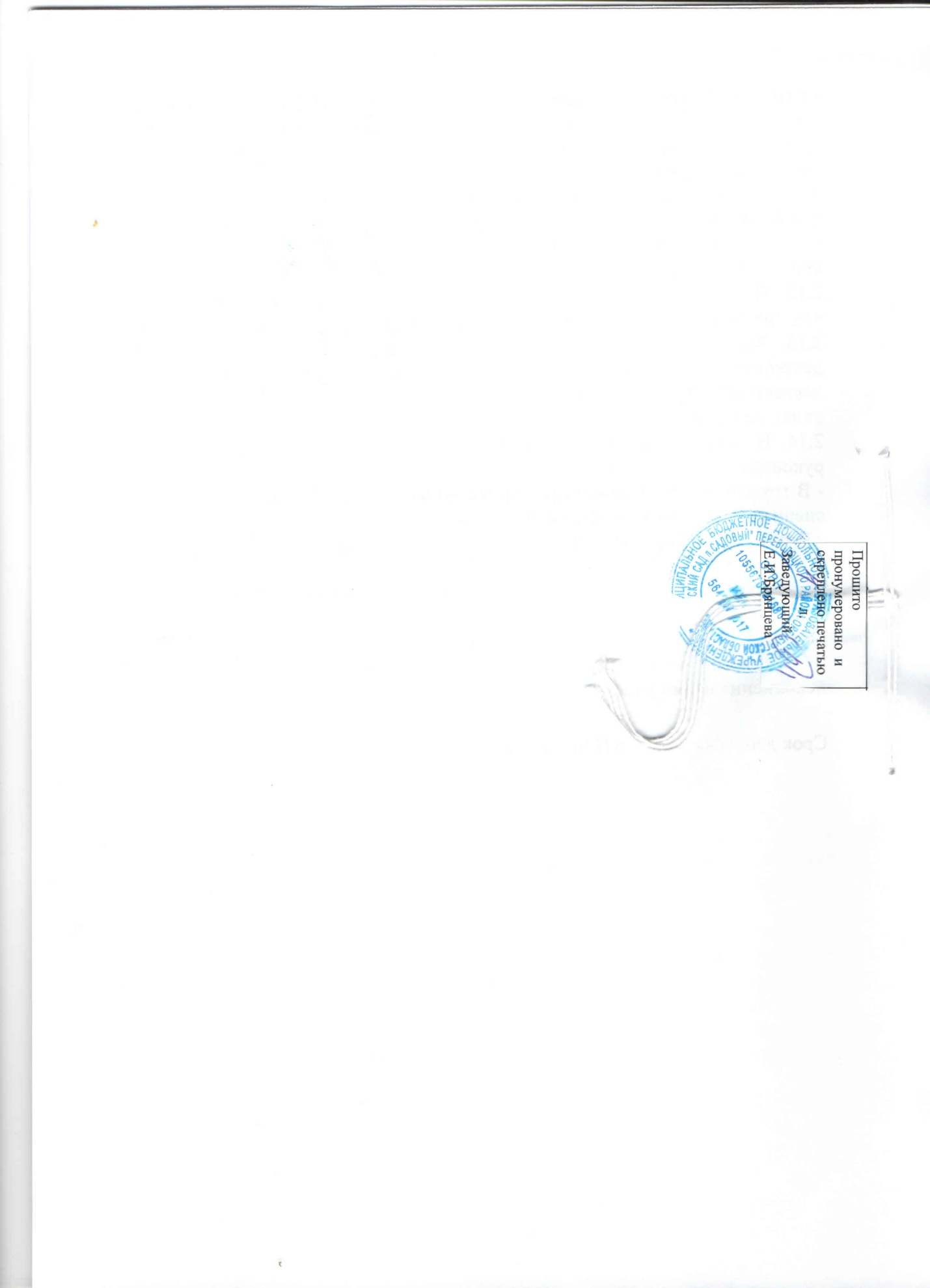 